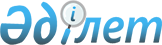 О внесении изменений в решение Каражалского городского маслихата от 29 декабря 2023 года № 129 "О бюджете поселков Жайрем и Шалгинский на 2024–2026 годы"Решение Каражалского городского маслихата области Ұлытау от 28 мая 2024 года № 175
      Каражалский гордской маслихат РЕШИЛ:
      1. Внести в решение Каражалского городского маслихата "О бюджете поселков Жайрем и Шалгинский на 2024-2026 годы" от 29 декабря 2023 года №129 (зарегистрировано в Реестре государственной регистрации нормативных правовых актов за №191993) следующие изменения:
      1) пункт 1 изложить в новой редакции:
      "1. Утвердить бюджет поселка Жайрем на 2024-2026 годы согласно приложениям 1 и 7 соответственно, в том числе на 2024 год в следующих объемах:
      1) доходы – 1 266 806 тысяч тенге, в том числе:
      налоговые поступления – 50 885 тысяч тенге;
      неналоговые поступления – 4 115 тысяч тенге;
      поступления трансфертов – 1 211 806 тысяч тенге;
      2) затраты – 1 313 199 тысяч тенге;
      3) чистое бюджетное кредитование – 0 тысяч тенге;
      бюджетные кредиты – 0 тысяч тенге;
      погашение бюджетных кредитов – 0 тысяч тенге;
      4) сальдо по операциям с финансовыми активами – 0 тысяч тенге:
      приобретение финансовых активов – 0 тысяч тенге;
      поступления от продажи финансовых активов государствам – 0 тысяч тенге;
      5) дефицит (профицит) бюджета – минус 46 393 тысяч тенге;
      6) финансирование дефицита (использование профицита) бюджета – 46 393 тысяч тенге;
      поступление займов – 0 тысяч тенге;
      погашение займов – 0 тысяч тенге;
      используемые остатки бюджетных средств – 46 393 тысяч тенге";
      2) пункт 2 изложить в новой редакции:
      "2. Утвердить бюджет поселка Шалгинский на 2024-2026 годы согласно приложениям 4, 5 и 6 соответственно, в том числе на 2024 год в следующих объемах:
      1) доходы – 12 607 тысяч тенге, в том числе:
      налоговые поступления – 533 тысяч тенге;
      неналоговые поступления – 177 тысяч тенге;
      поступления трансфертов – 11 897 тысяч тенге;
      2) затраты – 16 451 тысяч тенге;
      3) чистое бюджетное кредитование – 0 тысяч тенге:
      бюджетные кредиты – 0 тысяч тенге;
      погашение бюджетных кредитов – 0 тысяч тенге;
      4) сальдо по операциям с финансовыми активами – 0 тысяч тенге:
      приобретение финансовых активов – 0 тысяч тенге;
      поступления от продажи финансовых активов государства – 0 тысяч тенге;
      5) дефицит (профицит) бюджета – минус 3 844 тысяч тенге;
      6) финансирование дефицита (использование профицита) бюджета – 3 844 тысяч тенге:
      поступление займов – 0 тысяч тенге;
      погашение займов – 0 тысяч тенге;
      используемые остатки бюджетных средств – 3 844 тысяч тенге".
      3) приложения 1, 4, 7 к указанному решению изложить в новой редакции согласно приложениям 1, 2, 3 к настоящему решению.
      2. Настоящее решение вводится в действие с 1 января 2024 года. Бюджет поселка Жайрем на 2024 год Бюджет поселка Шалгинск на 2024 год Целевые текущие трансферты из местных бюджетов, передаваемых из городского бюджета в бюджет поселков Жайрем и Шалгинский на 2024 год
					© 2012. РГП на ПХВ «Институт законодательства и правовой информации Республики Казахстан» Министерства юстиции Республики Казахстан
				
      Председатель городского маслихата

З.Оспанова
Приложение 1
к решению
Каражалского городского маслихата
от 28 мая 2024 года
№ 175Приложение 1
к решению
Каражалского городского маслихата
от 29 декабря 2023 года
№ 129
Категория
Категория
Категория
Категория
сумма (тысяч тенге)
Класс
Класс
Класс
сумма (тысяч тенге)
Подкласс
Подкласс
сумма (тысяч тенге)
Наименование
сумма (тысяч тенге)
1) доходы
1266806
1
Налоговые поступления
50885
01
Подоходный налог
7900
2
Индивидуальный подоходный налог
7900
04
Налоги на собственность
42940
1
Налоги на имущество
400
3
Земельный налог
600
4
Налог на транспортные средства
41940
05
Внутренние налоги на товары, работы и услуги
45
3
Поступления за использование природных и других ресурсов
45
2
Неналоговые поступления
4115
01
Доходы от государственной собственности
1015
5
Доходы от аренды имущества, находящегося в государственной собственности
1015
06
Прочие неналоговые поступления
3100
1
Прочие неналоговые поступления
3100
4
Поступления трансфертов
1211806
02
Трансферты из вышестоящих органов государственного управления
1211806
3
Трансферты из районного (города областного значения) бюджета
1211806
Функциональная группа
Функциональная группа
Функциональная группа
Функциональная группа
Функциональная группа
сумма (тысяч тенге)
Функциональная подгруппа
Функциональная подгруппа
Функциональная подгруппа
Функциональная подгруппа
сумма (тысяч тенге)
Администратор бюджетных программ
Администратор бюджетных программ
Администратор бюджетных программ
сумма (тысяч тенге)
Программа
Программа
сумма (тысяч тенге)
Наименование
сумма (тысяч тенге)
2) затраты
1313199
01
Государственные услуги общего характера
211164
1
Представительные, исполнительные и другие органы, выполняющие общие функции государственного управления
210164
124
Аппарат акима города районного значения, села, поселка, сельского округа
210164
001
Услуги по обеспечению деятельности акима города районного значения, села, поселка, сельского округа
186868
032
Капитальные расходы подведомственных государственных учреждений и организаций
23296
2
Финансовая деятельность
1000
124
Аппарат акима города районного значения, села, поселка, сельского округа
1000
053
Управление коммунальным имуществом города районного значения, села, поселка, сельского округа
1000
06
Социальная помощь и социальное обеспечение
14045
2
Социальная помощь
14045
124
Аппарат акима города районного значения, села, поселка, сельского округа
14045
003
Оказание социальной помощи нуждающимся гражданам на дому
14045
07
Жилищно-коммунальное хозяйство
642863
1
Жилищное хозяйство
38600
124
Аппарат акима города районного значения, села, поселка, сельского округа
38600
007
Организация сохранения государственного жилищного фонда города районного значения, села, поселка, сельского округа
38600
2
Коммунальное хозяйство
265370
124
Аппарат акима города районного значения, села, поселка, сельского округа
265370
014
Организация водоснабжения населенных пунктов
265370
3
Благоустройство населенных пунктов
338893
124
Аппарат акима города районного значения, села, поселка, сельского округа
338893
008
Освещение улиц в населенных пунктах
90249
009
Обеспечение санитарии населенных пунктов
6210
011
Благоустройство и озеленение населенных пунктов
242434
08
Культура, спорт, туризм и информационное пространство
18116
1
Деятельность в области культуры
18116
124
Аппарат акима города районного значения, села, поселка, сельского округа
18116
006
Поддержка культурно-досуговой работы на местном уровне
18116
12
Транспорт и коммуникации
424701
1
Автомобильный транспорт
424701
124
Аппарат акима города районного значения, села, поселка, сельского округа
424701
013
Обеспечение функционирования автомобильных дорог в городах районного значения, селах, поселках, сельских округах
58701
045
Капитальный и средний ремонт автомобильных дорог в городах районного значения, селах, поселках, сельских округах
366000
14
Обслуживание долга
2310
1
Обслуживание долга
2310
124
Аппарат акима города районного значения, села, поселка, сельского округа
2310
042
Обслуживание долга аппарата акима города районного значения, села, поселка, сельского округа по выплате вознаграждений и иных платежей по займам из районного (города областного значения) бюджета
2310
3) чистое бюджетное кредитование
0
бюджетные кредиты
0
погашение бюджетных кредитов
0
4) сальдо по операциям с финансовыми активами
0
приобретение финансовых активов
0
поступления от продажи финансовых активов государства
0
5) дефицит (профицит) бюджета
-46393
6) финансирование дефицита (использование профицита) бюджета
46393
поступление займов
0
погашение займов
0
используемые остатки бюджетных средств
46393Приложение 2
к решению
Каражалского городского маслихата
от 28 мая 2024 года
№ 175Приложение 4
к решению
Каражалского городского маслихата
от 29 декабря 2023 года
№ 129
Категория
Категория
Категория
Категория
сумма (тысяч тенге)
Класс
Класс
Класс
сумма (тысяч тенге)
Подкласс
Подкласс
сумма (тысяч тенге)
Наименование
сумма (тысяч тенге)
1) доходы
12607
1
Налоговые поступления
533
01
Подоходный налог
140
2
Индивидуальный подоходный налог
140
04
Налоги на собственность
393
1
Налоги на имущество
13
4
Налог на транспортные средства
380
2
Неналоговые поступления
177
01
Доходы от государственной собственности
177
5
Доходы от аренды имущества, находящегося в государственной собственности
177
4
Поступления трансфертов
11 897
02
Трансферты из вышестоящих органов государственного управления
11 897
3
Трансферты из районного (города областного значения) бюджета
11 897
Функциональная группа
Функциональная группа
Функциональная группа
Функциональная группа
Функциональная группа
сумма (тысяч тенге)
Функциональная подгруппа
Функциональная подгруппа
Функциональная подгруппа
Функциональная подгруппа
сумма (тысяч тенге)
Администратор бюджетных программ
Администратор бюджетных программ
Администратор бюджетных программ
сумма (тысяч тенге)
Программа
Программа
сумма (тысяч тенге)
Наименование
сумма (тысяч тенге)
2) затраты
16451
01
Государственные услуги общего характера
15293
1
Представительные, исполнительные и другие органы, выполняющие общие функции государственного управления
15293
124
Аппарат акима города районного значения, села, поселка, сельского округа
15293
001
Услуги по обеспечению деятельности акима города районного значения, села, поселка, сельского округа
15293
06
Социальная помощь и социальное обеспечение
658
2
Социальная помощь
658
124
Аппарат акима города районного значения, села, поселка, сельского округа
658
003
Оказание социальной помощи нуждающимся гражданам на дому
658
12
Транспорт и коммуникации
500
1
Автомобильный транспорт
500
124
Аппарат акима города районного значения, села, поселка, сельского округа
500
013
Обеспечение функционирования автомобильных дорог в городах районного значения, селах, поселках, сельских округах
500
3) Чистое бюджетное кредитование
0
бюджетные кредиты
0
погашение бюджетных кредитов
0
4) Сальдо по операциям с финансовыми активами
0
приобретение финансовых активов
0
поступления от продажи финансовых активов государства
0
5) Дефицит (профицит) бюджета
-3844
6) Финансирование дефицита (использование профицита) бюджета
3844
поступление займов
0
погашение займов
0
используемые остатки бюджетных средств
3844Приложение 3
к решению
Каражалского городского маслихата
от 28 мая 2024 года
№ 175Приложение 7
к решению
Каражалского городского маслихата
от 29 декабря 2023 года
№ 129
Наименование
сумма (тысяч тенге)
Всего:
821350
в том числе:
Целевые текущие трансферты из республиканского бюджета
169
Целевые текущие трансферты из местных бюджетов
821181
Поселок Жайрем:
821316
в том числе:
Целевые текущие трансферты из республиканского бюджета
135
в том числе:
На повышение заработной платы отдельных категорий гражданских служащих, работников организаций, содержащихся за счет средств государственного бюджета, работников казенных предприятий
135
Аппарат акима города районного значения, села, поселка, сельского округа
821181
в том числе:
Обеспечение функционирования автомобильных дорог в городах районного значения, селах, поселках, сельских округах
37035
Обеспечение водоснабжением населенных пунктов
177830
Капитальный и средний ремонт автомобильных дорог в городах районного значения, селах, поселках, сельских округах
366000
Благоустройство и озеленение населенных пунктов
91247
Освещение улиц в населенных пунктах
33537
Содержание аппарата акима города районного значения, села, поселка, сельского округа
115532
Поселок Шалгинский
34
Целевые текущие трансферты из республиканского бюджета
34
в том числе:
На повышение заработной платы отдельных категорий гражданских служащих, работников организаций, содержащихся за счет средств государственного бюджета, работников казенных предприятий
34